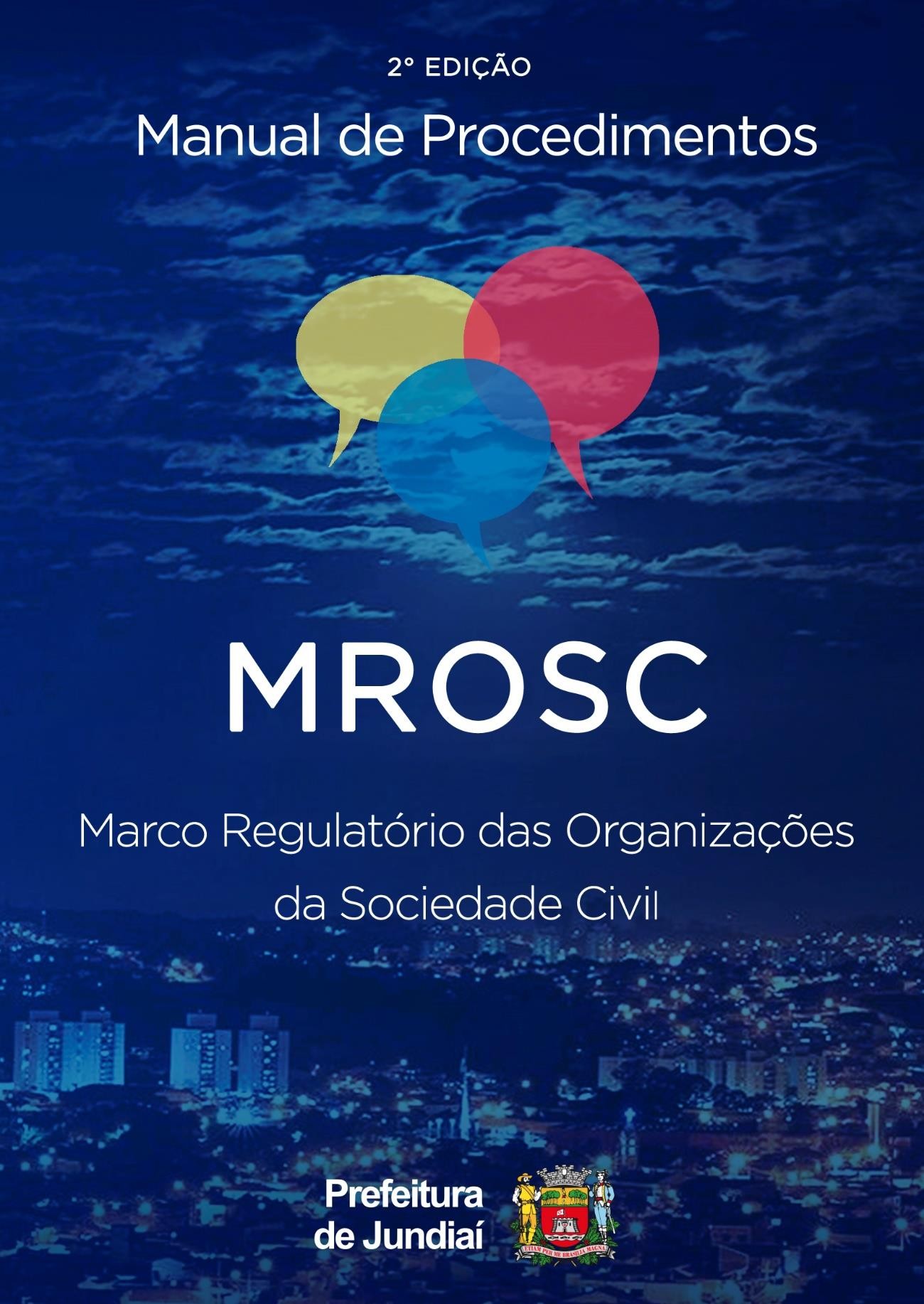 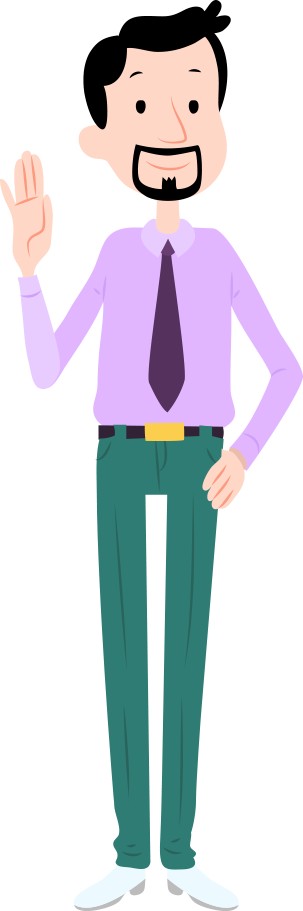 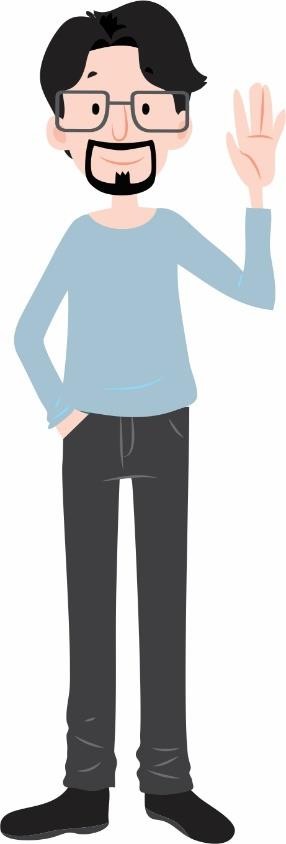 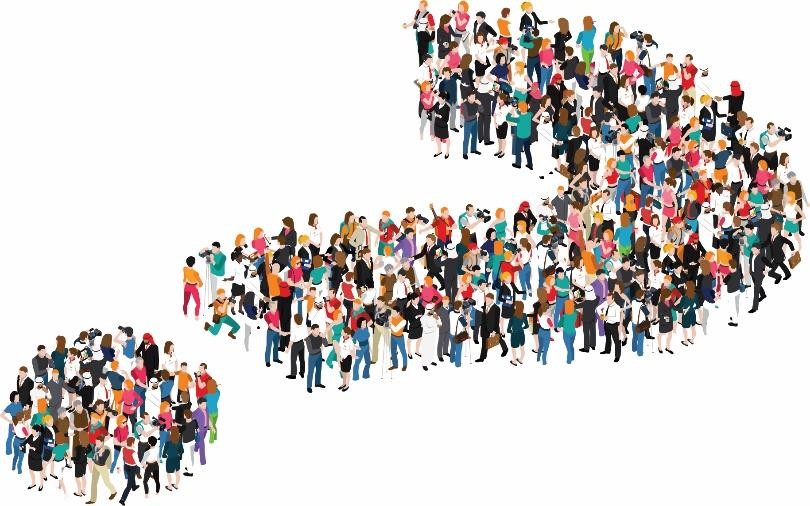 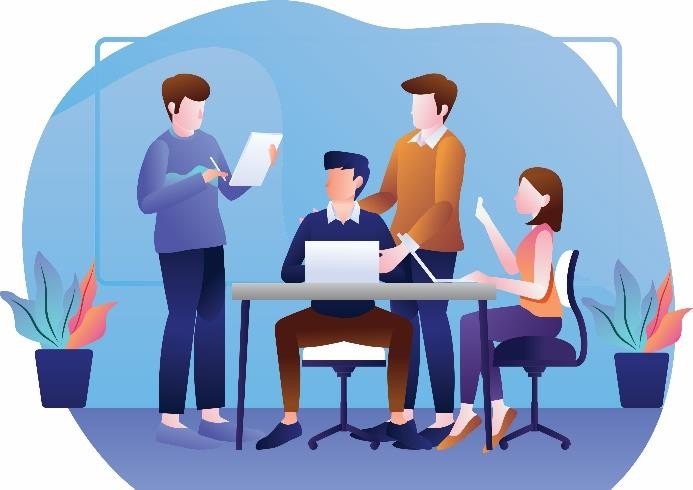 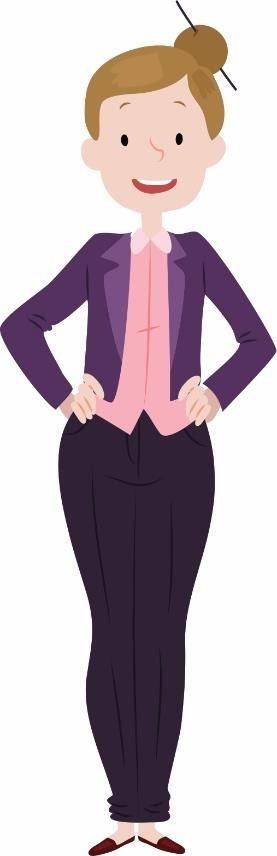 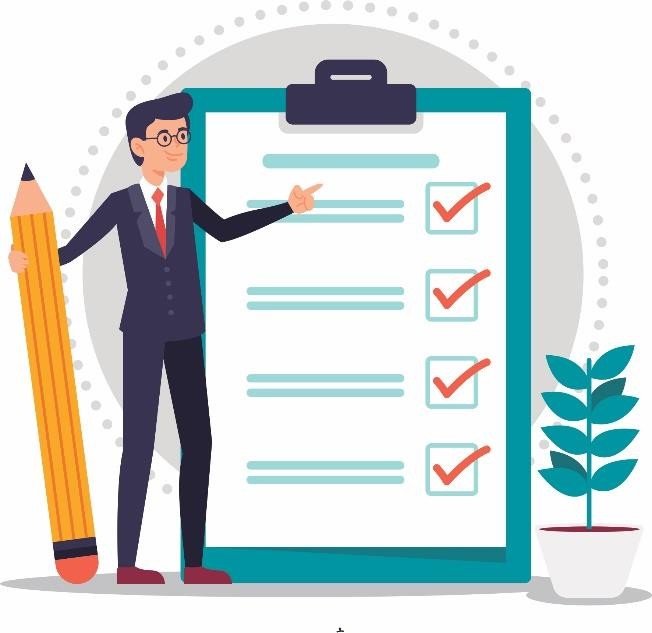 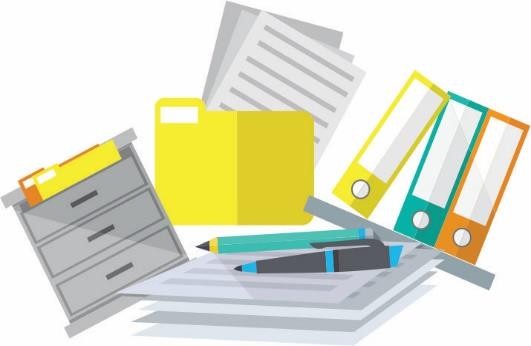 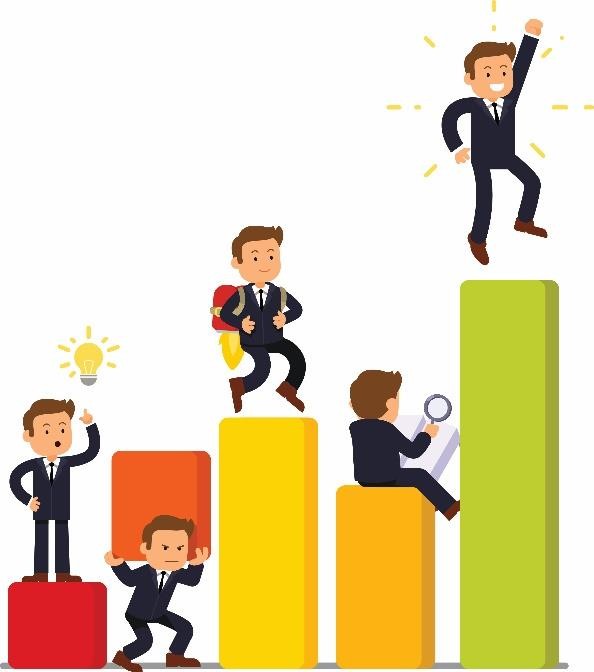 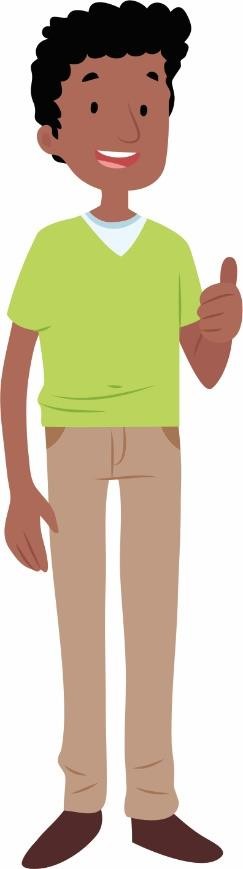 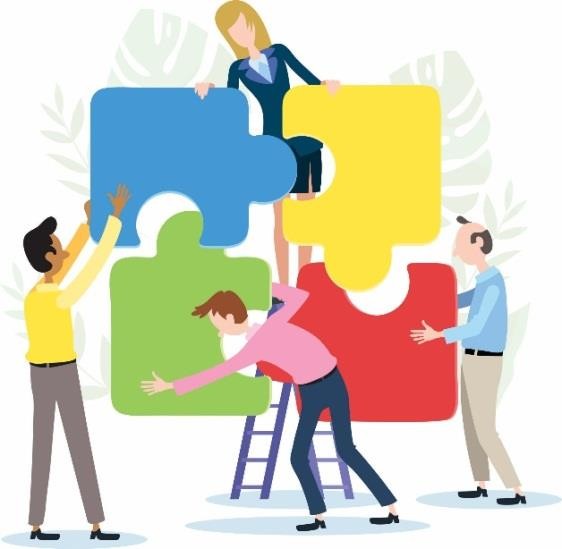 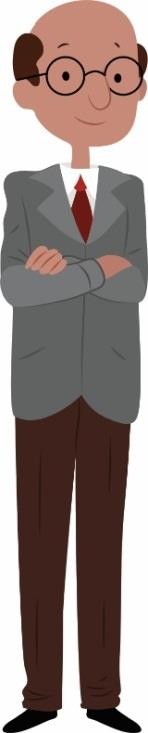 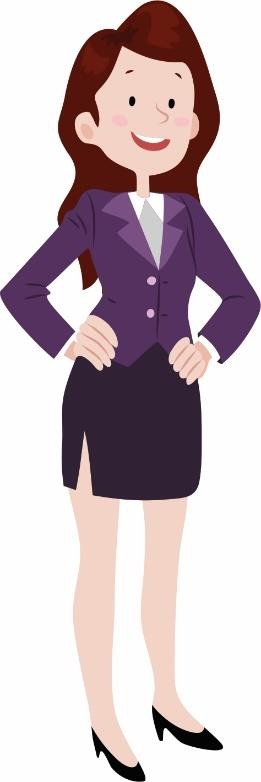 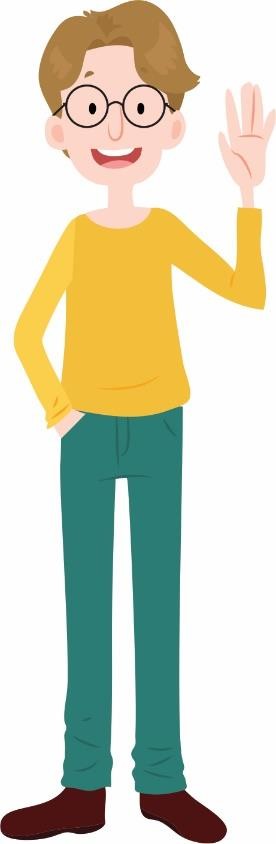 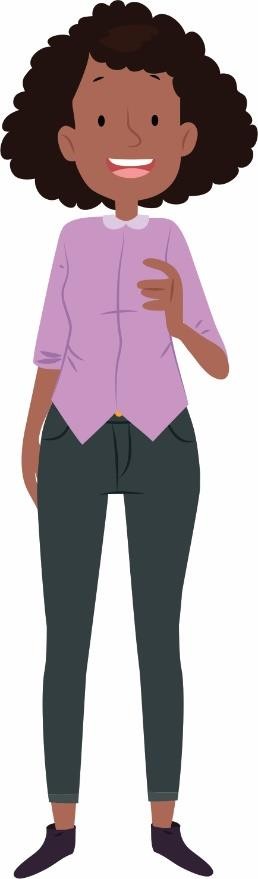 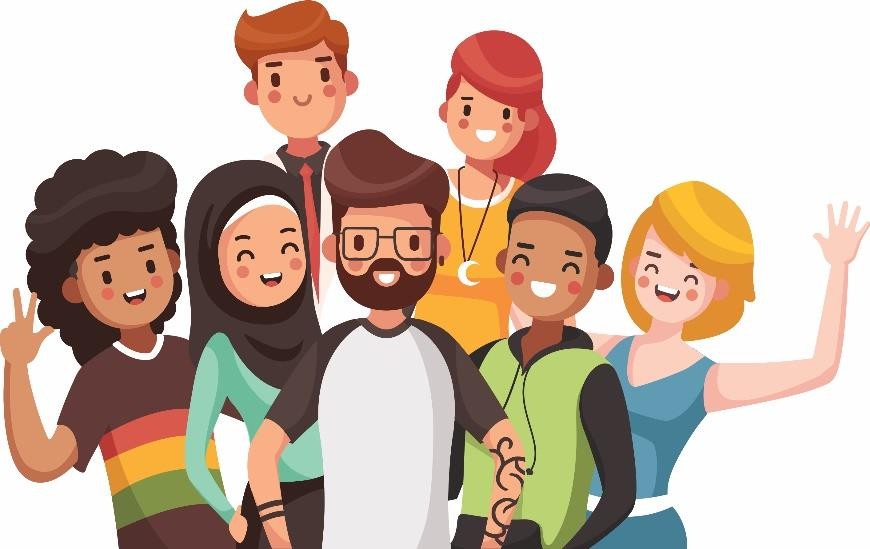 NEXO IIDECLARAÇÃO QUANTO À COMPOSIÇÃO DO QUADRO DIRETIVOA  organização da sociedade civil, inscrita no  CNPJ  nº, por intermédio de seu representante  legal Sr, DECLARA que não há em seu quadro diretivo membro de Poder ou do Ministério Público ou de dirigente de órgão ou entidade da Administração Pública da mesma esfera governamental celebrante, bem como seus respectivos cônjuges, companheiros ou parentes, até o segundo grau, em linha reta, colateral ou por afinidade, o que será mantido durante o período de vigência da parceria em referência, sob pena de responsabilização.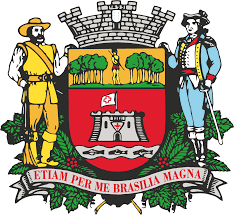 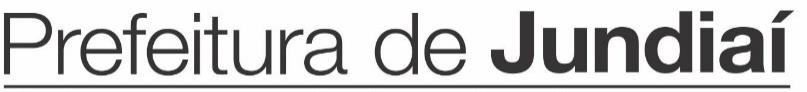 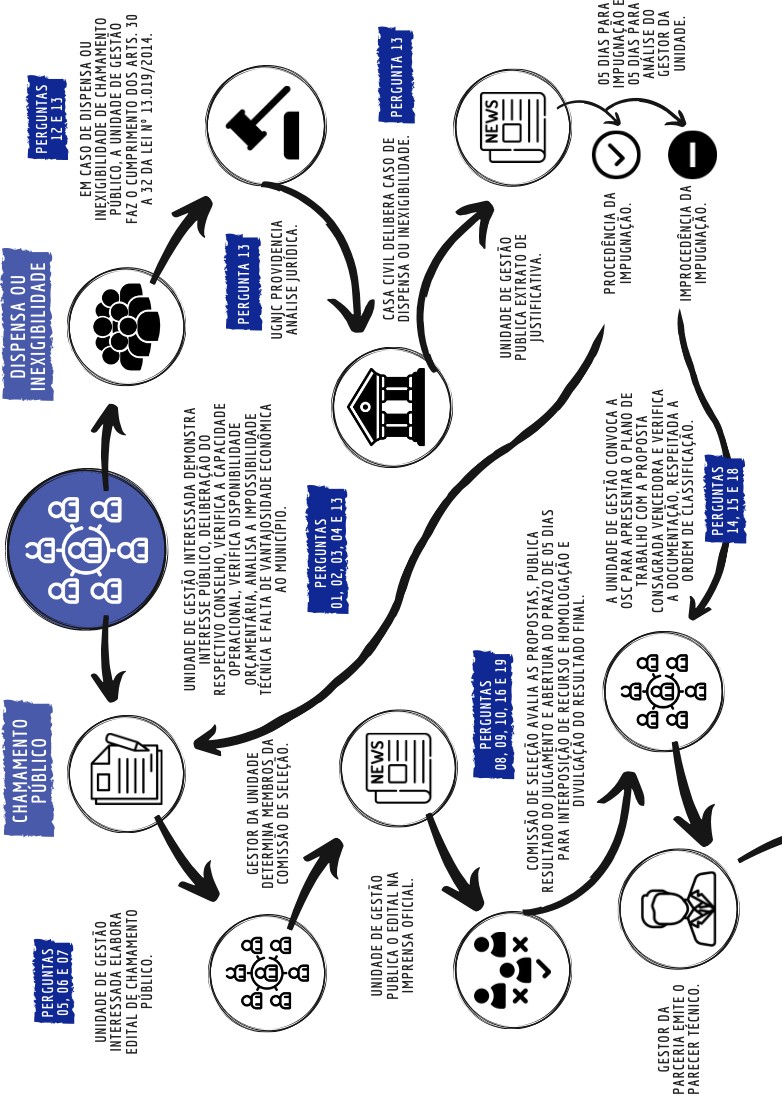 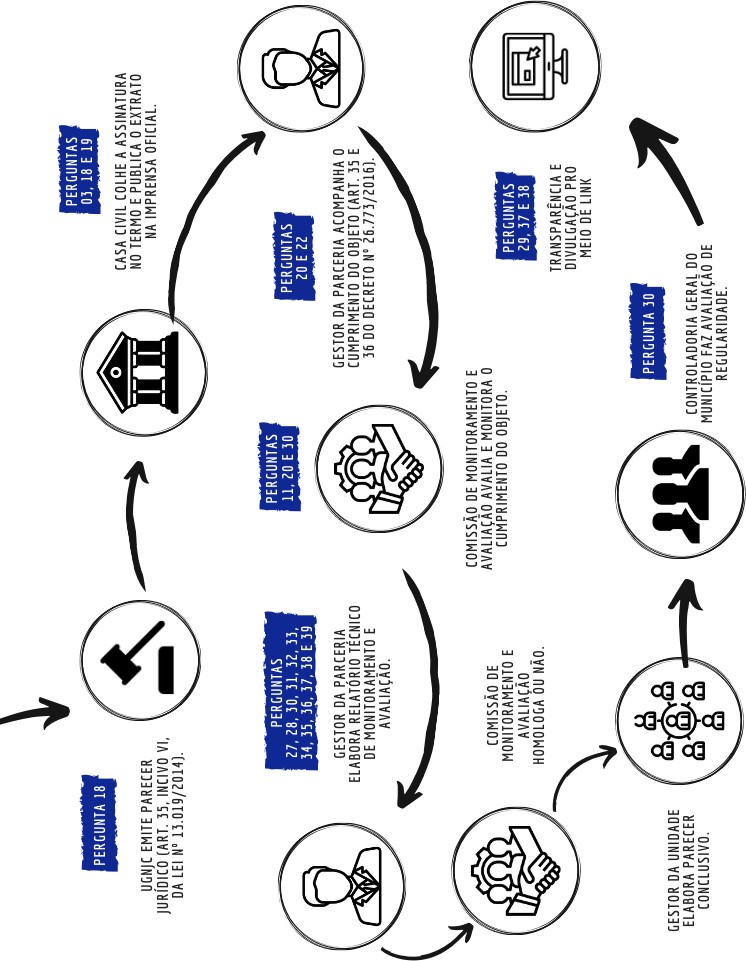 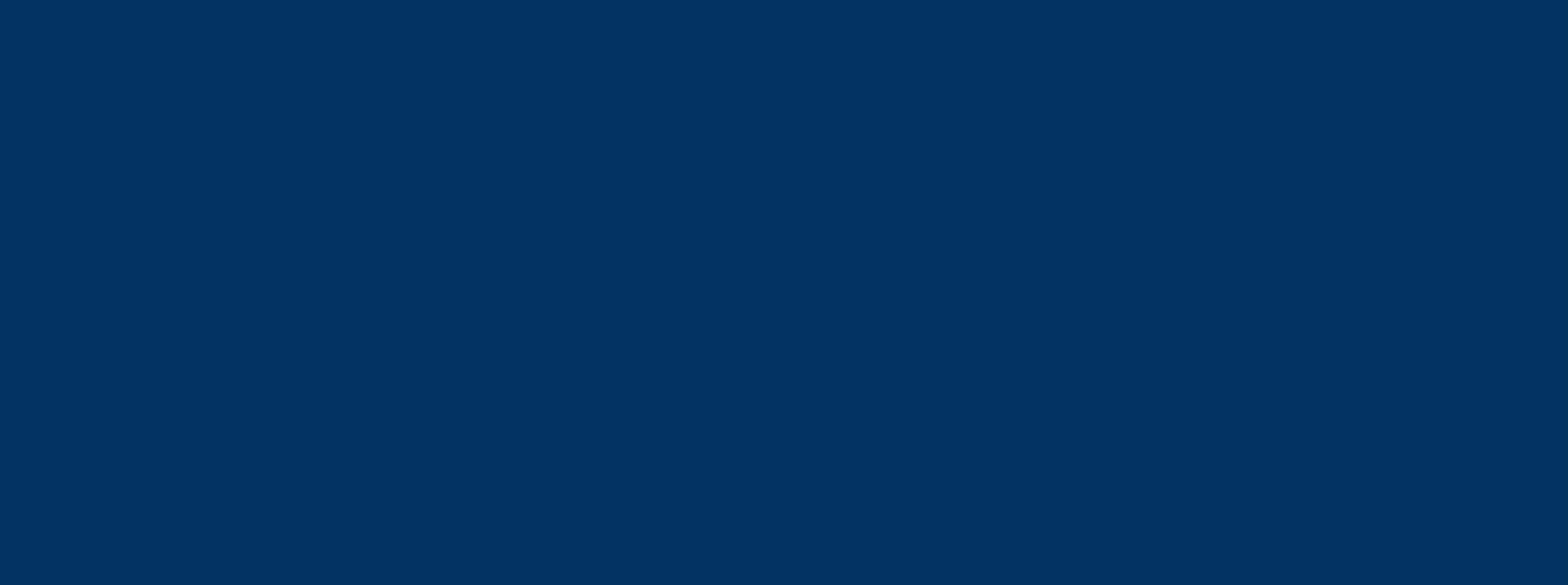 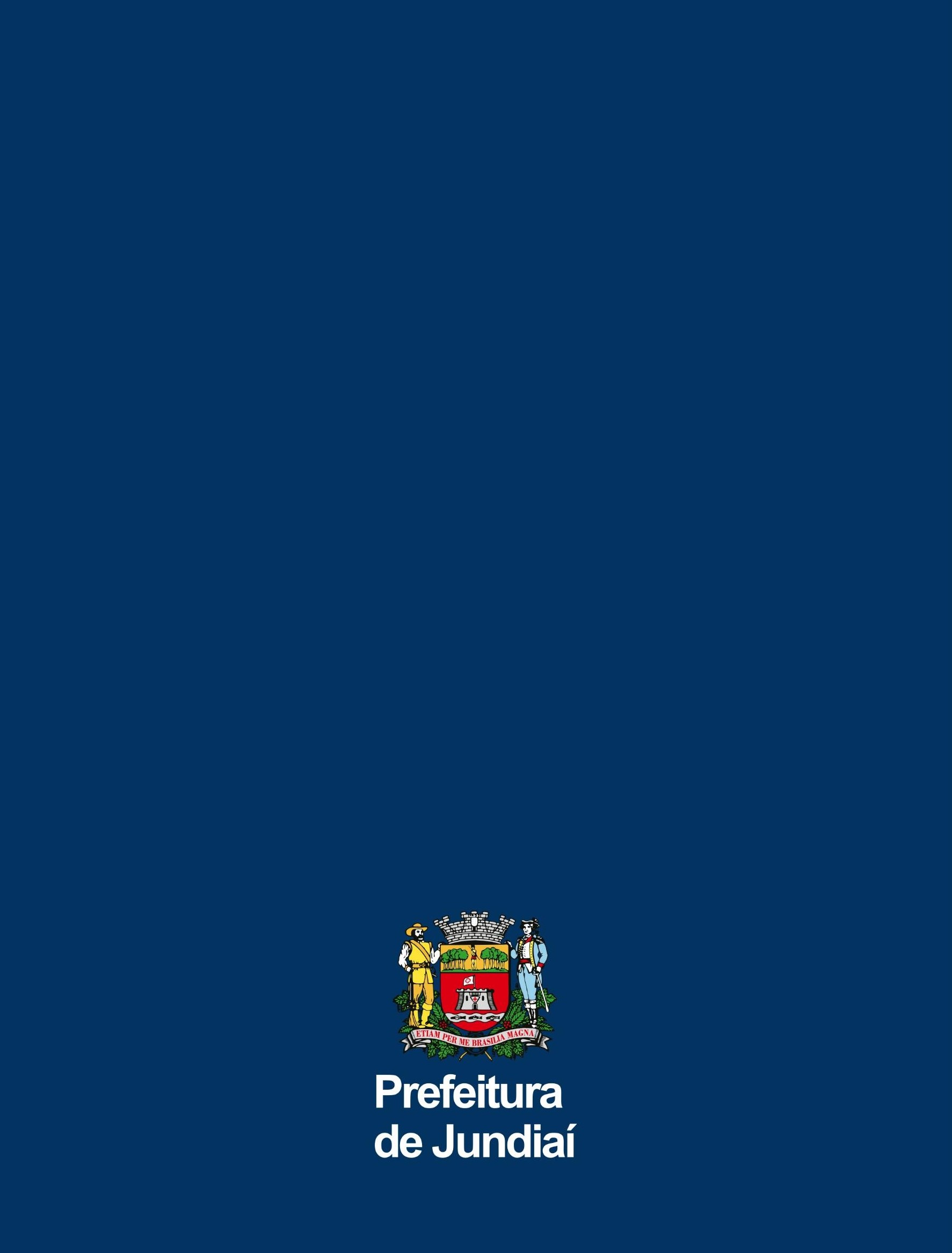 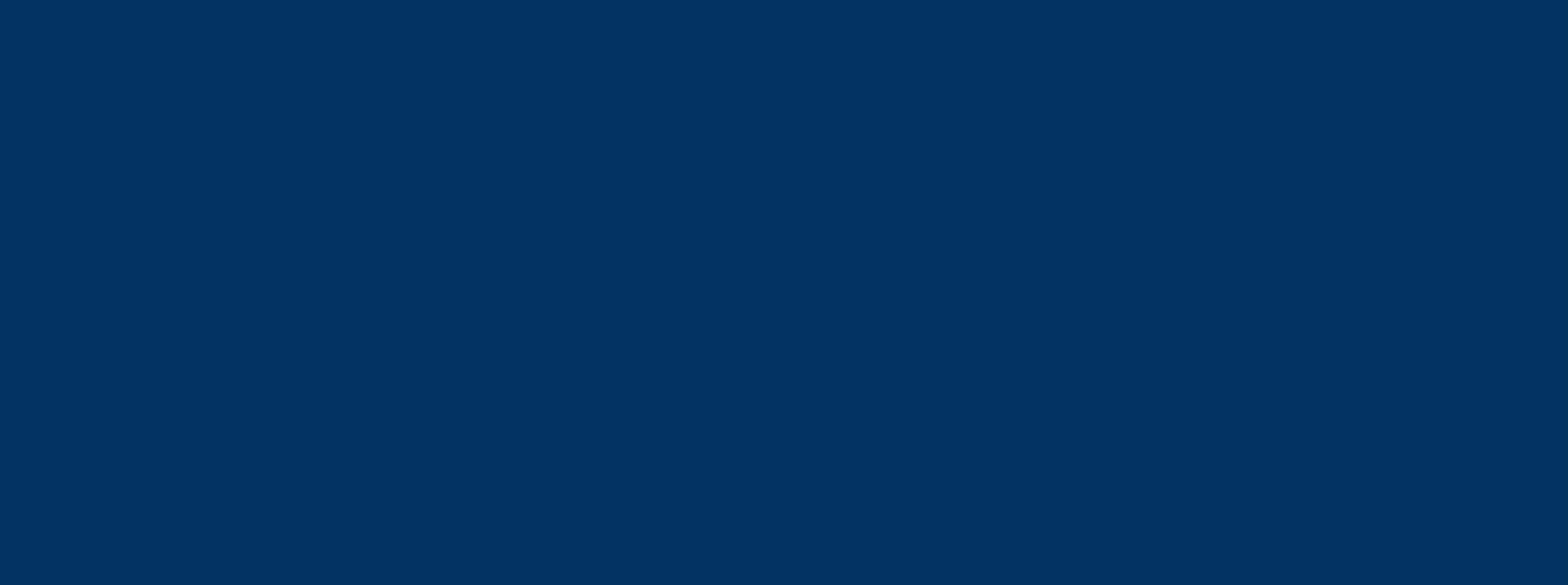 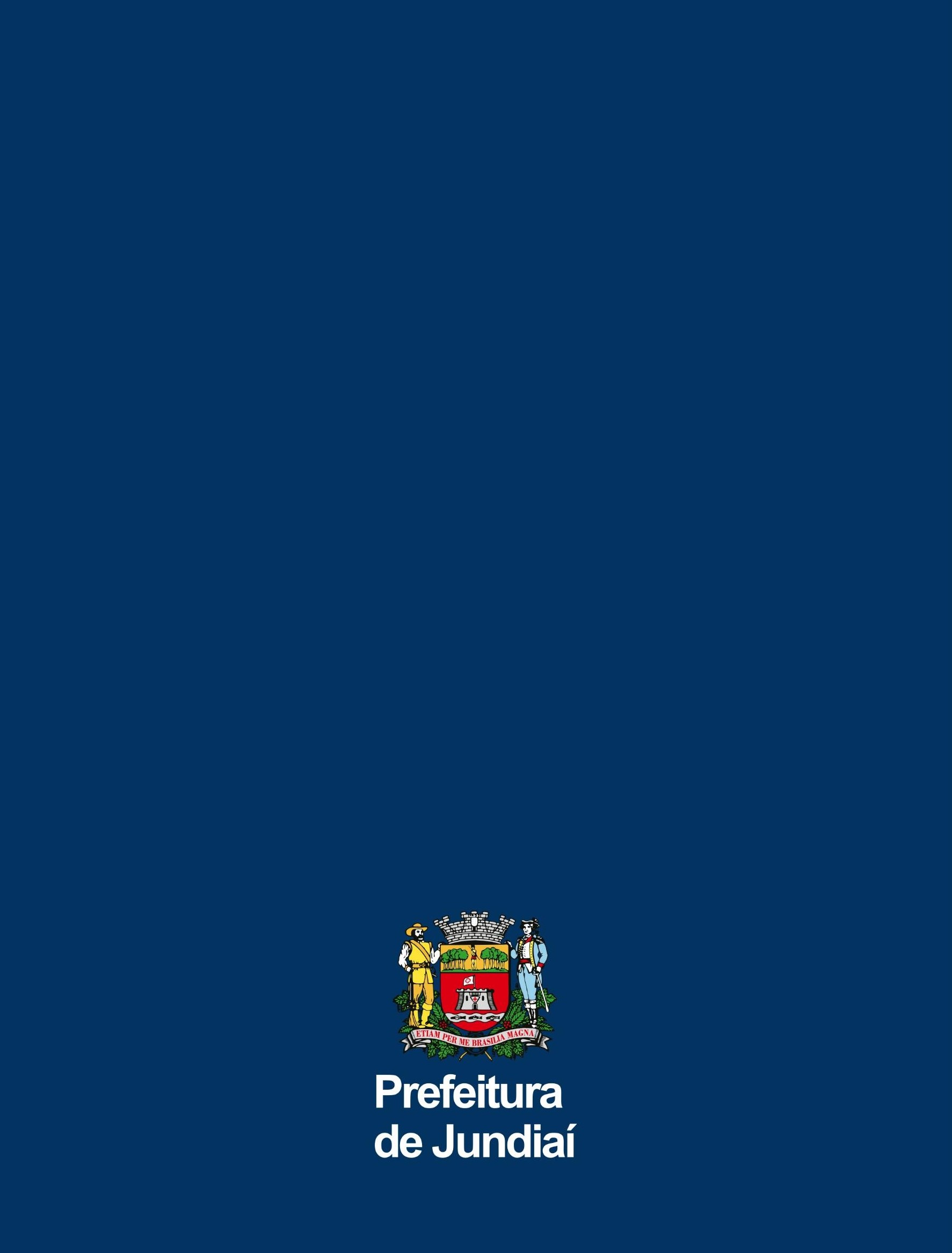 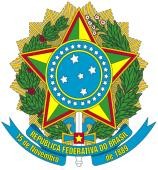 